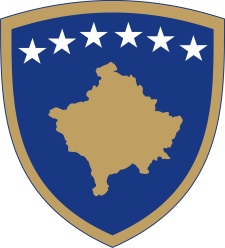 Republika e KosovësRepublika Kosova - Republic of KosovoQeveria - Vlada - Government                                    Br. 01/40                Datum: 11.04.2018Na osnovu člana 92. stav 4. i člana 93 stav 4. Ustava Republike Kosovo, na osnovu člana 4. Pravilnika br.02/2011 za oblasti administrativne odgovornosti Kancelarije premijera i ministarstava, izmenjenog i dopunjenog Pravilnikom br. 14/2017, Pravilnikom br. 15/2017 i Pravilnikom br. 16/2017 kao i na osnovu člana 19. Pravilnika o radu Vlade Republike Kosova br. 09/2011, Vlada Kosova, je na sednici održanoj 11. aprila 2018, donela sledeću:ODLUKAUsvajaju se zapisnici sa sednica 35, 36 i 37 Vlade Republike Kosovo.Odluka stupa na snagu danom potpisivanja.                                                                                     Ramush HARADINAJ_________________________________Premijer Republike KosovoDostaviti:Zamenicima premijera Svim ministarstvima (ministrima)Generalnom sekretaru KPArhivi VladeRepublika e KosovësRepublika Kosova - Republic of KosovoQeveria - Vlada - Government                                    Br. 02/40                Datum: 11.04.2018Na osnovu člana 92. stav 4. i člana 93 stav 4. Ustava Republike Kosovo, na osnovu člana 4. Pravilnika br.02/2011 za oblasti administrativne odgovornosti Kancelarije premijera i ministarstava, izmenjenog i dopunjenog Pravilnikom br. 14/2017, Pravilnikom br. 15/2017 i Pravilnikom br. 16/2017 kao i na osnovu člana 19. Pravilnika o radu Vlade Republike Kosova br. 09/2011, Vlada Kosova, je na sednici održanoj 11. aprila 2018, donela sledeću:ODLUKAUsvaja se Nacrt zakona o statusu Albanskih obrazovnih radnika u Republici Kosovo od školske godine 1990/91 do školske godine 1998/99.Nacrt zakona iz tačke 1. ove odluke poslati Skupštini Republike Kosovo. Odluka stupa na snagu danom potpisivanja. Ramush HARADINAJ_________________________________Premijer Republike KosovoDostaviti:Zamenicima premijera Svim ministarstvima (ministrima)Generalnom sekretaru KPArhivi VladeRepublika e KosovësRepublika Kosova - Republic of KosovoQeveria - Vlada - Government                                    Br. 03/40                Datum: 11.04.2018Na osnovu člana 92. stav 4. i člana 93 stav 4. Ustava Republike Kosovo, člana 4. stav 2. Zakona br. 04/L-052 o međunarodnim sporazumima, a na osnovu člana 4. Pravilnika br. 02/2011 za oblasti administrativne odgovornosti Kancelarije premijera i ministarstava, izmenjenog i dopunjenog Pravilnikom br. 14/2017, Pravilnikom br. 15/2017 i Pravilnikom br. 16/2017 kao i na osnovu člana 19. Pravilnika o radu Vlade Republike Kosova br. 09/2011, Vlada Kosova, je na sednici održanoj 11. aprila 2018, donela sledeću:ODLUKAUsvaja se u načelu inicijativa o pregovaranju „Sporazuma za ukidanje dvostrukog oporezivanja i sprečavanja poreske utaje poreza na prihode i kapital“ između Vlade Republike Kosovo i Vlade Republike Malte.Tokom pregovora o ovom sporazumu, obavezuje se Ministarstvo finansija da deluje u skladu sa odredbama Ustava Republike Kosovo, Zakona br. 04/L-052 o međunarodnim sporazumima i drugim zakonskim odredbama na snazi.Odluka stupa na snagu danom potpisivanja.                                                                                      Ramush HARADINAJ_________________________________Premijer Republike KosovoDostaviti:Zamenicima premijera Svim ministarstvima (ministrima)Generalnom sekretaru KPArhivi VladeRepublika e KosovësRepublika Kosova - Republic of KosovoQeveria - Vlada - Government                                    Br. 04/40                Datum: 11.04.2018Na osnovu člana 92. stav 4. i člana 93 stav 4. Ustava Republike Kosovo, člana 4. stav 2. Zakona br. 04/L-052  o međunarodnim sporazumima, a na osnovu člana 4. Pravilnika br. 02/2011 za oblasti administrativne odgovornosti Kancelarije premijera i ministarstava, izmenjenog i dopunjenog Pravilnikom br. 14/2017, Pravilnikom br. 15/2017 i Pravilnikom br. 16/2017 kao i na osnovu člana 19. Pravilnika o radu Vlade Republike Kosova br. 09/2011, Vlada Kosova, je na sednici održanoj 11. aprila 2018, donela sledeću:ODLUKAUsvaja se u načelu inicijativa o pregovaranju „Sporazuma za ukidanje dvostrukog oporezivanja i sprečavanja poreske utaje poreza na prihode i kapital“ između Vlade Republike Kosovo i Vlade Republike Litvanije.Tokom pregovora o ovom sporazumu, obavezuje se Ministarstvo finansija da deluje u skladu sa odredbama Ustava Republike Kosovo, Zakona br. 04/L-052 o međunarodnim sporazumima i drugim zakonskim odredbama na snazi.Odluka stupa na snagu danom potpisivanja.  Ramush HARADINAJ_________________________________Premijer Republike KosovoDostaviti:Zamenicima premijera Svim ministarstvima (ministrima)Generalnom sekretaru KPArhivi VladeRepublika e KosovësRepublika Kosova - Republic of KosovoQeveria - Vlada - Government                                    Br. 05/40                Datum: 11.04.2018Na osnovu člana 92. stav 4. i člana 93 stav 4. Ustava Republike Kosova, na osnovu člana 4. Pravilnika br. 02/2011 za oblasti administrativne odgovornosti Kancelarije premijera i ministarstava, izmenjenog i dopunjenog Pravilnikom br. 14/2017, Pravilnikom br. 15/2017 i Pravilnikom br. 16/2017 kao i na osnovu člana 19. Pravilnika o radu Vlade Republike Kosova br. 09/2011, Vlada Kosova, je na sednici održanoj 11. Aprila 2018, donela sledeću:ODLUKAUsvaja se Koncept dokument o prevenciji i kontroli integriranog zagađenja.Zadužuje se Ministarstvo životne sredine i prostornog planiranja kao i druge kompetentne institucije, za sprovođenje ove odluke, u skladu sa Pravilnikom o radu Vlade.Odluka stupa na snagu danom potpisivanja.                                                                                     Ramush HARADINAJ_________________________________Premijer Republike KosovoDostaviti:Zamenicima premijera Svim ministarstvima (ministrima)Generalnom sekretaru KPArhivi VladeRepublika e KosovësRepublika Kosova - Republic of KosovoQeveria - Vlada - Government                                    Br. 06/40                Datum: 11.04.2018Na osnovu člana 92. stav 4 i člana 93. stav 4. Ustava Republike Kosovo, člana  4, 8, 44 i 45. Zakona br. 03/L-139 o eksproprijaciji nepokretne imovine, sa izvršenim  izmenama i dopunama Zakonom br. 03/L-205, člana 4. Uredbe br. 02/2011 o oblastima administrativne odgovornosti Kancelarije premijera i ministarstava, izmenjenog i dopunjenog Pravilnikom br. 14/2017, Pravilnikom br. 15/2017 i Pravilnikom br. 16/2017 kao i na osnovu člana 19. Pravilnika o radu Vlade Republike Kosova br. 09/2011, Vlada Kosova, je na sednici održanoj 11. Aprila 2018, donela sledeću:ODLUKAUsvaja se radi daljeg razmatranja zahtev za eksproprijaciju imovine radi realizacije projekta izgradnje Nacionalnog puta N9, Priština – Peć, deonica Kosovo Polje – Slatina, katastarska zona Velika Slatina, opština Kosovo Polje, u skladu sa tabelama prepisanih iz katastarskih knjiga koje su relevantne za nosioca imovinskih prava nepokretne imovine, njihov položaj u okviru javnog interesa i njihove površine, gde tabela predstavlja sastavni deo ove odluke.Vrednost kompenzacije imovine utvrdiće Ministarstvo finansija, u skladu sa Zakonom br. 03/L-139 o eksproprijaciji nepokretne imovine, sa izmenama i dopunama Zakonom br. 03/L-205 i Administrativnim uputstvom br. 02/2015 “O sprovođenju metoda i kriterijuma tehnike za procenjivanje koja se koristi za predračun sume kompenzacije nepokretne imovine koja je predmet eksproprijacije i štete nastale eksproprijacijom.Za sprovođenje ove odluke dužno je Odeljenje za eksproprijaciju (MŽSPP), Ministarstvo infrastrukture i Ministarstvo finansija. Odluka stupa na snagu na dan njenog objavljivanja u Službenom listu Republike Kosovo i u novinama velikog tiraža  na Kosovu.Ramush HARADINAJ_________________________________Premijer Republike KosovoDostaviti:Zamenicima premijera Svim ministarstvima (ministrima)Generalnom sekretaru KPArhivi VladeRepublika e KosovësRepublika Kosova - Republic of KosovoQeveria - Vlada - Government                                    Br. 07/40                Datum: 11.04.2018Na osnovu člana 92. stav 4. i člana 93 stav 4. Ustava Republike Kosova, člana 3. Stav 1. Zakona br. 04/L-163 o robi oslobođenoj od plaćanja carine i robi sa nultom tarifom carinskih taksi, na osnovu člana 4. Pravilnika br. 02/2011 za oblasti administrativne odgovornosti Kancelarije premijera i ministarstava, izmenjenog i dopunjenog Pravilnikom br. 14/2017, Pravilnikom br. 15/2017 i Pravilnikom br. 16/2017 kao i na osnovu člana 19. Pravilnika o radu Vlade Republike Kosova br. 09/2011, Vlada Kosova, je na sednici održanoj 11. Aprila 2018, donela sledeću:ODLUKAUsvaja se oslobađanje od plaćanja carinskih taksi za robu (opreme i informativne tehnologije) utvrđene u dodatku ove odluke, sa nultom poreskom taksom. Obavezuje se Ministarstvo finansija na sprovođenje ove odluke. Odluka stupa na snagu danom potpisivanja. Ramush HARADINAJ_________________________________Premijer Republike KosovoDostaviti:Zamenicima premijera Svim ministarstvima (ministrima)Generalnom sekretaru KPArhivi VladeRepublika e KosovësRepublika Kosova - Republic of KosovoQeveria - Vlada - Government                                    Br. 08/40                Datum: 11.04.2018Na osnovu člana 92. stav 4. i člana 93 stav 4. Ustava Republike Kosova, člana 3. Stav 1. Zakona br. 04/L-163 o robi oslobođenoj od plaćanja carine i robi sa nultom tarifom carinskih taksi, na osnovu člana 4. Pravilnika br. 02/2011 za oblasti administrativne odgovornosti Kancelarije premijera i ministarstava, izmenjenog i dopunjenog Pravilnikom br. 14/2017, Pravilnikom br. 15/2017 i Pravilnikom br. 16/2017 kao i na osnovu člana 19. Pravilnika o radu Vlade Republike Kosova br. 09/2011, Vlada Kosova, je na sednici održanoj 11. Aprila 2018, donela sledeću:ODLUKAUsvaja se oslobađanje od carinskih taksi za sve rezervne delove objekata registrovanih u Poreskoj upravi Kosova kao proizvodni objekti (objekti koji poseduju ovlašćenje za oslobađanje od poreza za osnovne sirovine) sa nultom poreskom taksom.Obavezuje se Ministarstvo finansija na sprovođenje ove odluke.Odluka stupa na snagu danom potpisivanja. Ramush HARADINAJ_________________________________Premijer Republike KosovoDostaviti:Zamenicima premijera Svim ministarstvima (ministrima)Generalnom sekretaru KPArhivi Vlade